          《在线课堂》学习单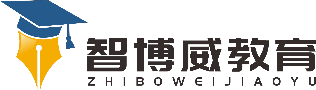 班级：                姓名：                 单元数学3年级上册第5单元《倍的认识》课题一个数是另一个数的几倍温故知新列式计算 24里面有（   ）个4，24是8的（  ）倍。列式： 自主攀登画一画画○,使○是□的4倍。□□□稳中有升解决问题1.小明家养了18只小鸡，还养了6只鹅，3只鸭子。（1）小鸡的只数是养的鸭的多少倍？（2）小鸡的只数是养的鹅的多少倍？说句心里话